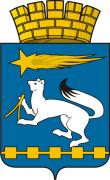 ДУМА ГОРОДСКОГО ОКРУГАНИЖНЯЯ САЛДАР Е Ш Е Н И Е 27.10.2016						                                                             № 2/12О внесении изменений в Положение об организации продажи муниципального имущества городского округа Нижняя Салда на аукционеВ соответствии с Федеральным законом от 21 декабря 2001 № 178-ФЗ «О приватизации государственного и муниципального имущества», Федеральным законом от 06 октября 2003 года №  131-ФЗ «Об общих принципах организации местного самоуправления в Российской Федерации», постановлением Правительства Российской Федерации от 12.08.2002 № 585 «Об утверждении Положения об организации продажи государственного или муниципального имущества на аукционе и Положения об организации продажи находящихся в государственной или муниципальной собственности акций акционерных обществ на специализированном аукционе» (в редакции  Постановления Правительства Российской Федерации от 16.05.2016 № 423), Уставом городского округа Нижняя Салда, Дума городского округа Нижняя СалдаР Е Ш И Л А:1. Внести в Положение об организации продажи муниципального имущества городского округа Нижняя Салда на аукционе, утвержденное решением Думы городского округа Нижняя Салда от 17.05.2012 № 5/6, следующие изменения: 1.1. в подпункте «а» пункта 3 слова «подлежащих приватизации акций» заменить словами «подлежащего приватизации имущества»;1.2.  подпункт «д»  пункта 3 изложить в следующей редакции:«д) организует подготовку и размещение информационного сообщения о проведении аукциона в информационно-телекоммуникационной сети «Интернет» (далее - сеть «Интернет») в соответствии с требованиями, установленными Федеральным законом «О  приватизации государственного и муниципального имущества» и настоящим Положением;»;1.3. в подпункте «ж» пункта 3 слово «опубликованному» заменить словом «содержащемуся»;1.4.  подпункт «п» пункта 3 изложить в следующей редакции:«п) организует подготовку и размещение информационного сообщения об итогах аукциона в сети «Интернет» в соответствии с требованиями, установленными Федеральным законом «О приватизации государственного и муниципального имущества»  и настоящим Положением;»;1.5.  в пункте 5 слово «опубликованным» заменить словом « содержащимся»;1.6.  дополнить   пунктом 11.1 следующего содержания:«11.1. Решение продавца о признании претендентов участниками аукциона принимается в течение 5 рабочих дней со дня окончания срока приема заявок.»;1.7. в абзаце втором пункта 13 слова «в сети Интернет» заменить словами «в сети «Интернет»»;1.8.  подпункт «а» пункта 15 изложить в следующей редакции:«а) аукцион должен быть проведен не позднее 3-го рабочего дня со дня признания претендентов участниками аукциона;»;1.9.  подпункт «а»  пункта 16 изложить в следующей редакции:«а) день проведения аукциона назначается не позднее 3-го рабочего дня со дня признания претендентов участниками аукциона;»;1.10. абзац третий подпункта «д» пункта 16 изложить в следующей редакции:«Протокол об итогах аукциона и уведомление о признании участника аукциона победителем выдается победителю или его полномочному представителю под расписку в день подведения итогов аукциона.»;1.11.  в пункте 18:1.11.1. слова «публикуется в газете «Городской вестник - Нижняя Салда» и» исключить; 1.11.2. слова «в сети Интернет» заменить словами «в сети «Интернет»»;1.12.  пункт 19 изложить в следующей редакции:«19. По результатам аукциона продавец и победитель аукциона (покупатель) в течение 5 рабочих дней с даты подведения итогов аукциона заключают в соответствии с законодательством Российской Федерации договор купли-продажи имущества.»;1.13. в пункте 21 слова «культурного наследия, объектов» исключить.2. Опубликовать настоящее решение в газете «Городской вестник плюс» и разместить на официальном сайте городского округа Нижняя Салда.3. Контроль над исполнением настоящего решения возложить на комиссию по экономической политике, бюджету и налогам (В.П. Компаниц).Глава городского округа, исполняющая полномочия председателя Думы городского округа Нижняя Салда                                                                                             Е.В. Матвеева